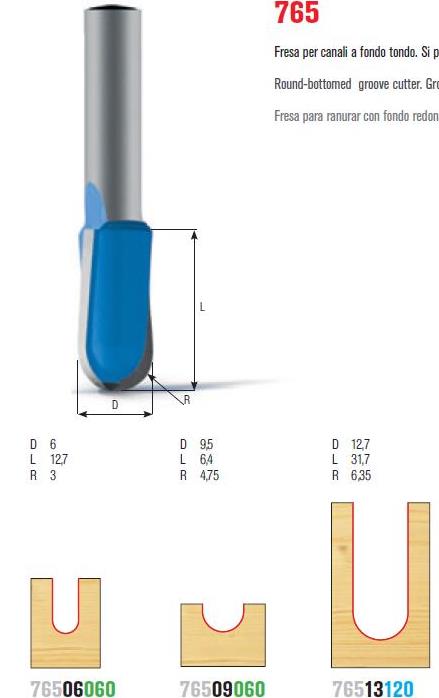 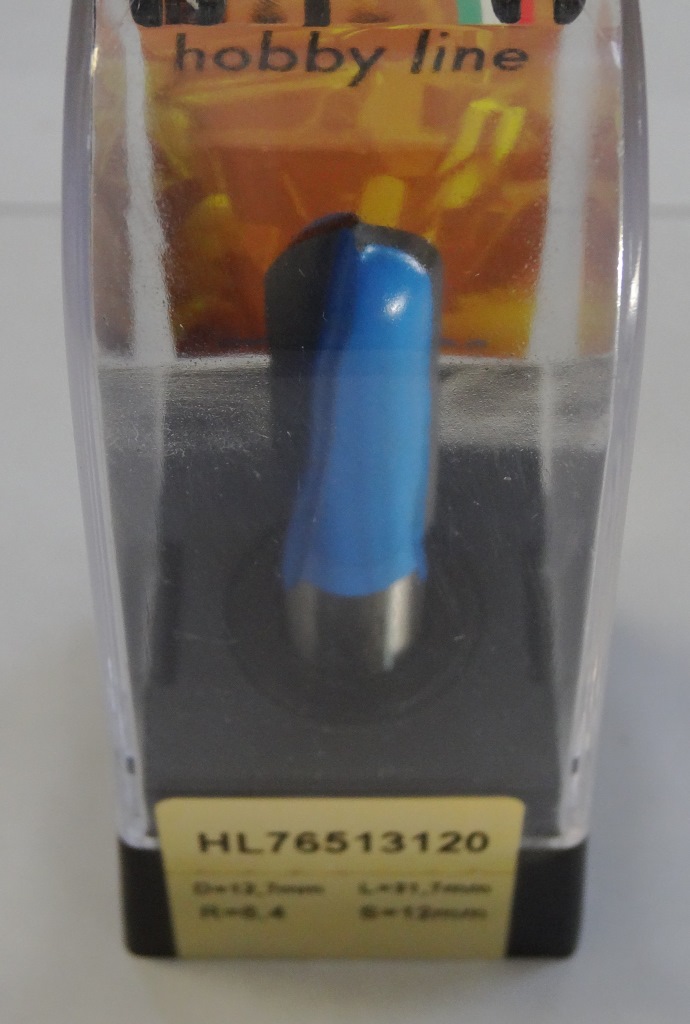 Код из 1САртикулНаименоваие/ Бренд/ПоставщикТехнические характеристикиГабаритыД*Ш*В,ммМасса,грМатериалМесто установки/НазначениеF0039168HL76513120Фреза концевая  BSP Pro прямая с полукруглым торцем  D=12.7  h=31.7 R=6.4 S=12 Z=2D=12.7  h=31.7 R=6.4 S=12 Z=21000металлДля фрезеров с ЧПУ /обрабатывающие центра /ручной инструмент – фрезерованиеF0039168HL76513120D=12.7  h=31.7 R=6.4 S=12 Z=21000металлДля фрезеров с ЧПУ /обрабатывающие центра /ручной инструмент – фрезерованиеF0039168HL76513120BSPD=12.7  h=31.7 R=6.4 S=12 Z=21000металлДля фрезеров с ЧПУ /обрабатывающие центра /ручной инструмент – фрезерование